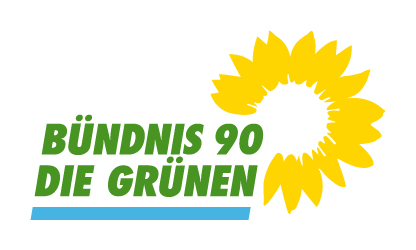 Gemeinderatsfraktion Blaustein (LK Alb-Donau-Kreis)Bündnis 90/ Die Grünen6 Mandate (27,2 %); davon 3 FrauenGrüne Kreis Alb-Donau: Blaustein (gruene-alb-donau.de)